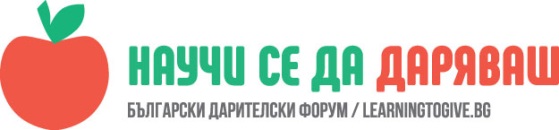 УРОК: Правила в клас           Павлина Божкова, преподавател в СУ Св. Паисий Хилендарски , гр. ЗлатицаЧасът е проведен в I „б“ клас на 20.09.  и  27.09.2017 г.„Ние сме приятели и даваме най – доброто от себе си.“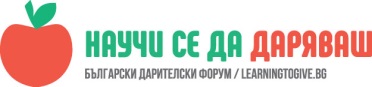 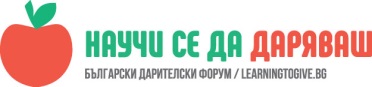 Учениците да разберат необходимостта от правила в класната стаяОписаниеУрока протече в рамките на два учебни часа.Първият час заведох децата в игротеката и без да поставям никакви условия и ограничения ги оставих да играят.  След 2 минути, те започнаха да се оплакват, че не могат да играят. Спрях играта, седнахме в кръг и започнахме да обсъждаме, защо се получи така. Децата споделяха, че един ги бутал, друг викал много силно и други такива. Те сами стигнаха до извода, че трябва да има правила, за да са в безопасност, за да им помагат да работят заедно, за да бъдат по-организирани. Децата разказаха, че навсякъде има правила: вкъщи, в детската градина, във футбола и други игри.Тъй като децата не могат да четат и пишат, нарисуваха правилата, които искат да спазват. Всяко дете разказа, какво е нарисувало.Накрая направихме табло, което поставихме в класната стая.Ето някои от правилата:Обичаме чистотата и пазим чиста класната си стая.Учим се от грешките си.Работим в екип и се подкрепяме.Радваме се на успехите на всеки от нас.Можем да задаваме въпроси и да изказваме мнение.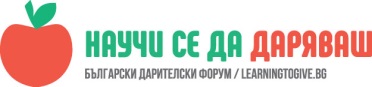 